Socio-economische principes ter ondersteuning van Agro-ecologische projecten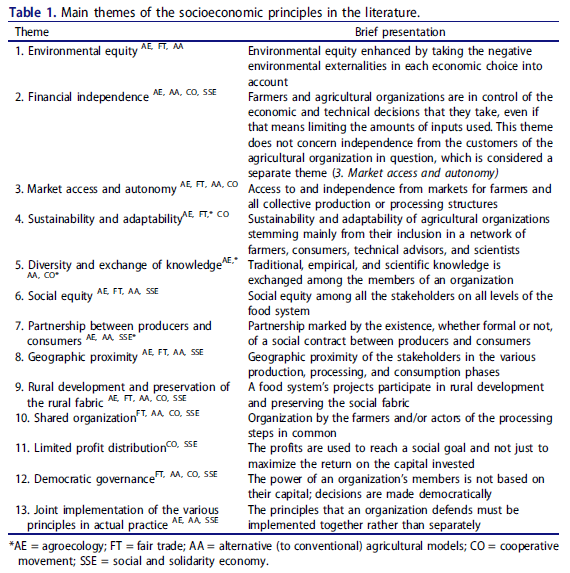 